     Ministerul Mediului, Apelor si Padurilor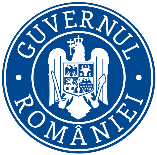  Agenţia Naţională pentru Protecţia MediuluiNr. 1503/726/09.11.2022AVIZ DE MEDIUNr. 12 din 09.11.2022Ca urmare a notificării adresate de către Grigorescu Andrei-Aurel-Valentin, titular al planului ”Amenajamentul fondului forestier proprietate privata UP II Bratei-Pripor, judetul Dambovita”, în amplasamentul din UAT Moroeni, județul Dâmbovița, înregistrată la Agenţia pentru Protecţia Mediului Dâmbovița cu numărul 1503/02.02.2021, în urma analizării documentelor transmise și avariantei finale a planului,în urma parcurgerii etapelor procedurale prevăzute în Hotararea Guvernului nr. 1076/2004 privind stabilirea procedurii de realizare a evaluării de mediu pentru planuri și programe, de către Agenția pentru Protecția Mediului Dâmbovița;în baza H.G. nr. 43/2020 privind organizarea și funcționarea Ministerului Mediului, Apelor și Pădurilor, a Ordonanței de Urgență a Guvernului nr. 195/2005 privind protecția mediului, aprobată cu modificări și completări prin Legea nr. 265/2006, cu modificările și completările ulterioare din Ordonanța de Urgență nr. 164/2008, a Ordonanţei de Urgenţă a Guvernului nr. 57/2007 privind regimul ariilor naturale protejate, conservarea habitatelor naturale, a florei şi faunei sălbatice, aprobată cu modificări și completări prin Legea nr. 49/2011, cu modificările şi completările ulterioare și a Ordinului MMP nr. 19 /2010 pentru aprobarea Ghidului metodologic privind evaluarea adecvată a efectelor potențiale ale planurilor sau proiectelor asupra ariilor naturale protejate de interes comunitar, se emite:AVIZpentru planul: ”Amenajamentul fondului forestier proprietate privata UP II Bratei-Pripor, judetul Dambovita”promovat de: Grigorescu Andrei-Aurel-Valentin,în scopul aprobării: Amenajamentului silvicPrezentare generalăTeritoriulUnitatea de producţie studiată, cu o suprafaţă totală de 370,1 ha, care face obiectul prezentului proiect de amenajare a pădurilor, aparţine persoanei fizice Grigorescu Andrei-Aurel-Valentin, confom următoarelor documente de proprietate: - contract de vânzare cumpărare autentificat notarial sub  nr. 484 din 23.02.2012 pentru suprafața de  116,0 ha, - contract de vânzare cumpărare autentificat notarial sub  nr. 3202 din 30.08.2011 pentru suprafața de 57,6 ha - Act de partaj voluntar nr. 301 din 30.01.2010 pentru suprafața de 196,5 ha.Coordonatele de contur Stereo 70 ale proprietăţii sunt trecute în tabelul următor:U.P. II Brătei Pripor s-a constituit ca unitate de producţie de sine stătătoare, cu ocazia Conferinţei I de amenajarea pădurilor din data de 13.12.2019, în care s-a avizat tema de proiectare nr. 2604 din 18.09.2019, prin care se solicita constituirea unei unități de producție disticte pentru această proprietate. Are o suprafaţă de 370,1 ha şi este constituită din fondul forestier care a fost dobândit de către domnul Grigorescu Andrei-Aurel-Valentin în baza contractului de vânzare cumpărare autentificat notarial sub  nr. 484 din 23.02.2012 pentru suprafața de 116,0 ha, a contractului de vânzare cumpărare autentificat notarial sub  nr. 3202 din 30.08.2011 pentru suprafața de 57,6 ha și a Actului de partaj voluntar nr. 301 din 30.01.2010 pentru suprafața de 196,5 ha.Unitatea de producţie cuprinde fondul forestier proprietate privată a persoanei fizice Grigorescu Andrei-Aurel-Valentin, se compune din trupuri de pădure din fostele: U.P. III Raciu și U.P. IV Brătei provenite din cadrul Ocolului Silvic Moroeni, judeţul Dâmbovița.Organizarea administrativăAmplasamentul proprietății Din punct de vedere administrativ, U.P. II Brătei-Pripor este situată pe raza comunei  Moroieni, din judeţul Dâmbovița. O repartiţie a fondului forestier pe unităţi teritorial-administrative este redată în tabelul urmator:Suprafaţa este 370,1 ha si este administrată de Ocolul Silvic Vlăsia din Târgoviște, judeţul Dâmbovița, fiind constituită din fondul forestier proprietate privată a persoanei fizice Grigorescu Andrei Aurel Valentin. Față de amenajarea precedentă nu au fost incluse suprafețe noi de fond forestier.Fondul forestier al U.P. II Brătei-Pripor este repatizat în categoria de folosinţă păduri şi terenuri destinate împăduririi sau reîmpăduririi.Întreaga suprafaţă a .P. II Brătei-Pripor – este încadrată în grupa a I-a funcţională.Distribuţia pe categorii funcţionale fiind următoarea:98,9 ha în categoria funcţională 1.1 C –  păduri situate pe situate pe versanții râurilor și pâraielor din zona montană, de dealuri și colinare, care alimentează lacurile de acumulare (TIV);   54,2 ha în categoria funcţională 1.2 A –  păduri situate pe stâncării, pe grohotișuri și pe terenuri cu eroziune în adâncime și pe terenuri cu înclinare mai mare de 300 pe substrate de fliș (facies marnos, marno-argilos și argilos), nisipuri, pietrișuri și loess, precum și pe cele situate pe terenuri cu înclinare mai mare de 350, pe alte substrate litologice (TII);   43,6 ha în categoria funcţională 1.2 C –  păduri situate în jurul golurilor alpine (TII);   173,1 ha în categoria funcţională 1.5 Q – arborete din păduri cu valoare protectivă pentru habitate de interes comunitar deosebit incluse în arii speciale de conservare/situri de importanţă comunitară în scopul conservării habitatelor (din reţeaua ecologică Natura 2000 – ROSCI0013 Bucegi) (T.IV).Zone protejateDin cele 370,1 ha aprox. 196,5 ha sunt incluse în aria naturală protejată de interes național și comunitar Parcul Natural Bucegi, sit Natura 2000 ROSCI0013 Bucegi.             Cele 196,5 ha incluse în aria naturală protejată de interes comunitar ROSCI0013 Bucegi corespund habitatului de interes comunitar 9410 Paduri acidofile de Picea abies din regiunea montana (Vaccinio-Piceetea).          ObiectiveObiectiv general: conservarea speciilor și habitatelor de interes comunitar, asigurarea continuității pădurii, promovarea tipurilor fundamentale de pădure, menținerea funcțiilor ecologice și economice ale pădurii așa cum sunt stabilite ele prin încadrarea în grupe funcționale și subunități de producție.Obiectivele social - economice și ecologice avute în vedere la elaborarea amenajamentului sunt: Ecologice - Protejarea și conservarea mediului:Protecția apelor;Protecția terenurilor contra eroziunii;Protecția contra factorilor climatici dăunători;Conservarea și ameliorarea biodiversității; Echilibrul hidrologic;Producția de seminte controlate genetic;Asigurarea stării favorabile de conservare a habitatelor și a speciilor de importanță comunitară din cadrul sitului  ROSCI0013 Bucegi;Ocrotirea vânatului;Menținerea nealterată a peisajului și a climatului zonei.Sociale - Realizarea cadrului natural:-  Recreere, destindere;		-	Valorificarea forței de muncă locală.Economice - optimizarea producției pădurilor:Producția de lemn gros și foarte gros necesar nevoilor proprietarilor.Repartiţia fondului forestier pe categorii de folosinţe	Repartiţia fondului forestier pe folosinţe se prezintă astfel:Păduri şi terenuri destinate împăduririi şi reîmpăduririi: 369,8 ha, din care:Păduri , inclusiv plantatii cu reusita definitiva – 368 ha, Regenerări pe cale naturala si artificiala cu reusita partiala – 1,4 ha; Terenuri de reimpadurit in urma taierilor rase, a doboraturilor de vant sau a altor cauze – 0,4 ha;Terenuri afectate gospodăririi padurilor: 0 ha;Terenuri neproductive: stâncării, nisipuri, sărături, mlaştini, etc.: 0,3 ha;Terenuri scoase temporar din fondul forestier – ocupatii si litigii: 0 ha.Zonarea funcţionalăIntreaga suprafață a U.P. II Brătei-Pripor este încadrata în grupa I funcţională, subcategoriile stabilite fiind următoarele: 1C - arborete situate pe versanții râurilor și pâraielor din zona montană, de dealuri și colinare, care alimentează lacurile de acumulare (T IV) – 98,9 ha; 2A - arborete situate pe stâncării, pe grohotișuri și pe terenuri cu eroziune în adâncime și pe terenuri cu înclinare mai mare de 300 pe substrate de fliș (facies marnos, marno-argilos și argilos), nisipuri, pietrișuri și loess, precum și pe cele situate pe terenuri cu înclinare mai mare de 350, pe alte substrate litologice (T II)- 54,2 ha; 2C - arboretele/benzile de pădure din jurul golurilor alpine (T II)- 43,6 ha;5Q - arboretele din păduri/ecosisteme de pădure cu valoare protectivă pentru habitate de interes comunitar și specii de interes deosebit incluse in arii speciale de conservare /situri de importantă comunitară in scopul conservării habitatelor (din rețeaua ecologică Natura 2000 ROSCI0013 Bucegi) (T IV) -  173,1 ha;             Subunităţii de producţie sau protecţie constituiteIn raport cu obiectivele urmarite si fun ctiile de productie si de protectie stabilite au fost constituite urmatoarele subunitati de productie sau protectie: S.U.P. ”A – codru regulat, sortimente obişnuite ”- 271,7 ha (74%); S.U.P. ”M – păduri supuse regimului de conservare deosebită ”– 97,7 ha (26%).TOTAL U.P. II Bratei Pripor: 369,4 haS-au adoptat următoarele baze de amenajare:Regimul: codru;Compoziţia ţel: corespunzătoare tipului natural fundamental de pădure pentru arboretele exploatabile şi compoziţia ţel la exploatabilitate pentru celelalte arborete;Exploatabilitatea: de protecţie pentru arboretele încadrate în grupa I funcţională; Varsta exploatabilitatii este de 101 ani;Tratamente: tratamentul tăierilor progresive;  Ciclul: 100 ani pentru S.U.P. A.Reglementarea procesului de producţieAnaliza şi adoptarea posibilităţiiLa S.U.P. A s-au calculat următorii indicatori de posibilitate: 		C.I. - 1413 mc/anQ  -   0,3m     -  0,000             PCi  = 540 m3/anPded.= 1087 m3/anPind. = 1093 m3/anPadoptată  = 540 m3/anS-a adoptat posibilitatea de produse principale de 540 m3/an, după valoarea indicatorului rezultat prin metoda claselor de varsta. S-a prevăzut a se executa în deceniul care urmează următoarele cantităţi anuale de lucrări de îngrijire a arboretelor:Degajari: 0,6curățiri: 0,2 ha, de pe care se vor recolta 1 m3/anrărituri: 18,5 ha de pe care se vor recolta 800 m3/an;taieri de conservare: se vor extrage anual 111 m3;Cu tăieri de igienă se estimează a se parcurge anual 138,0 ha cu un volum de extras de 120 m3/an.Analiza şi adoptarea planurilor decenalePosibilitatea de produse principale pentru S.U.P. A se va recolta din arboretele din u.a.: 15, 16B, 16C;	Curatiri s-au propus in arboretele din u.a.: 16D;Rărituri s-au propus în arboretele din u.a.: 14B, 14C, 40C, 40F, 44B, 48, 49A, 49B, 50A, 51A, 52A, 52B, 53A, 53C, 54B, 55, 56;Tăieri de conservare s-au propus în arboretele din u.a.: 40B, 42D, 43B, 49D, 49E, 50B, 51B, 53E.Planul ”Amenajamentul fondului forestier proprietate privata UP II Bratei-Pripor, judetul Dambovita” a făcut obiectul procedurii de evaluare de mediu și procedurii de evaluare adecvată, în conformitate cu legislația specifică în vigoare.Obiectivele de protecție a mediului, relevante pentru ”Amenajamentul fondului forestier proprietate privata UP II Bratei-Pripor, judetul Dambovita”:Obiectivele de mediu s-au stabilit pentru următorii factori de mediu: populația și sănătatea umană;mediul economic și social; solul;biodiversitatea (flora, fauna); apa;aerul, zgomotul și vibrațiile; factorii climatici;peisajul.Obiectivele de mediu iau în considerare și reflectă politicile și strategiile de protecție a mediului naționale și ale UE și au fast stabilite cu consultarea Grupului de Lucru. De asemenea, acestea iau în considerare obiectivele de mediu la nivel local și regional, stabilite prin Planul Local de Acțiune pentru Mediu al județului Dâmbovița.Obiective de mediu:Avizul se emite cu următoarele măsuri:Protecția calității fondului forestierarborii nemarcați situați pe limita căilor de scos - apropiat, vor fi protejați obligatoriu împotriva vătămărilor, prin aplicarea de lugoane, țăruși și manșoane;tăierea arborilor nedestinați exploatării este interzisă;în parchetele aflate în curs de exploatare, așezarea grămezilor de crăci și a resturilor de exploatare se face, de regulă, pe cioate sau în locuri fără semințiș;colectarea materialului lemnos se va face numai pe traseele aprobate și materializate în teren;tratarea sau semitrararea lemnului rotund pe drumuri auto forestiere este interzisă;este interzisă lăsarea în parchete, după expirarea termenului de exploatare prevăzut în autorizația de exploatare, de arbori marcați și netăiați, de lemn de lucru ori de foc răspândit de­a lungul văilor sau drumurilor pe care a fost transportat lemnul;doborârea arborilor se execută în afara suprafețelor cu regenerare naturală sau artificială, pentru a se evita distrugerea ori vătămarea puieților și pe direcții care să nu producă vătămări sau rupturi ale arborilor care rămân pe picior;drumurile de tractor folosite la scos-apropiatul masei lemnoase se amplasează evitându-se afectarea zonelor cu semințiș utilizabil. Lățimea drumului este de maximum 4 m, luându-se măsuri de consolidare și de stabilizare a taluzurilor.La tăierile cu restricții de exploatare:tăierile, în anii de fructificație, se autorizează spre exploatare în primul sezon de repaus vegetativ care urmează fructificației;colectarea lemnului se face în afara porțiunilor cu semințiș;scos-apropiatul lemnului cu utilaje forestiere se poate face prin târâre când solul este acoperit cu  zăpadă sau este înghețat și prin semitârâre ori sarcină suspendată, în lipsa stratului de zăpadă dacă solul nu este înghețat;corhănitul se admite numai atunci când aplicarea altor tehnologii nu este posibilă, luându-se toate măsurile necesare pentru evitarea degradării solului, a regenerărilor   și a arborilor care rămân pe picior și numai când solul este acoperit cu zăpadă sau este înghețat;se interzice aplicarea tehnologiei de exploatare a arborilor cu coroană, varianta arbori întregi, cu excepția cazurilor în care operațiunea de scos - apropiat se realizează cu funiculare sau suspendat; resturile de exploatare se strâng pe cioate, în gramezi și cât mai înalte, în afara ochiurilor sau zonelor cu semințiș natural, fără a ocupa mai mult de 10% din suprafața parchetului.Măsuri pentru protecția factorului de mediu aeracţiuni de monitorizare şi corectare/prevenire în funcţie de necesităţi;măsuri pentru folosirea energiilor alternative – ecologice pentru încălzirea spaţiilor, prepararea apei calde menajere a hranei, măsuri ce vor reduce substanţial emisiile de poluant în atmosferă;stabilirea şi impunerea unor limitări de viteză în zonă a mijloacelor de transport;utilizarea de vehicule şi utilaje performante mobile dotate cu motoare performante care să aibă emisiile de poluanţi sub valorile limită impuse de legislaţia de mediu;se vor lua măsuri de reducere a nivelului de praf pe durata execuției lucrărilor; utilajele vor fi periodic verificate din punct de vedere tehnic în vederea creşterii performanțelor; se interzice funcționarea motoarelor în gol;folosirea de utilaje şi camioane de generație recentă, prevăzute cu sisteme performante de minimizare a evacuării poluanților în atmosferă;la sfârşitul unei săptămâni de lucru, se va efectua curățenia fronturilor de lucru, cu care ocazie se vor evacua deşeurile, se vor stivui materialele, se vor alinia utilajele;folosirea de utilaje și mijloace auto dotate cu motoare termice care să respecte normele de poluare EURO 3 - EURO 5;efectuarea la timp a reviziilor și reparațiilor a motoarelor termice din dotarea utilajelor și a mijloacelor auto;etapizarea lucrărilor silvice cu distribuirea desfășurării lor pe suprafețe restrânse de pădure;folosirea unui număr de utilaje și mijloace auto de transport adecvat fiecărei activități și evitarea supradimensionarea acestora;evitarea funcționării în gol a motoarelor utilajelor și a mijloacelor auto.Măsuri pentru protecția factorului de mediu apase vor lua toate măsurilor necesare pentru prevenirea poluărilor accidentale şi limitarea consecinţelor acestora;stabilirea căilor de acces provizorii la o distanță minimă de 1,5 m față de orice curs de apă;depozitarea resturilor de lemne și frunze rezultate și a rumegușului nu se va face în zone cu potențial de formare a torenților, albiile cursurilor de apă sau în locuri expuse viiturilor;amplasarea  platformelor  de  colectare în  zone  accesibile mijloacelor  auto  pentru încărcare;este interzisă depozitarea masei lemnoase în albiile cursurilor de apă sau în locuri expuse viiturilor;este interzisă executarea de lucrări de întreținere a motoarelor mijloacelor auto sau a utilajelor folosite la exploatarea fondului forestier în zone situate în pădure, albiile cursurilor de apă sau în locuri expuse viiturilor;eliminarea imediată a efectelor produse de pierderi accidentale de carburanți și lubrifianți;este interzisă alimentarea cu carburanți a mijloacelor auto sau a utilajelor folosite la exploatarea fondului forestier în zone situate în pădure, în albiile cursurilor de apă sau în locuri expuse viiturilor.	De asemenea se vor respecta condițiile/măsurile impuse de către Administrația Bazinală de Apă Buzău – Ialomița prin adresa nr. 3492/MS/12.08.2022.Măsuri pentru protecția factorului de mediu solterenurile ocupate temporar pentru amplasarea organizărilor de şantier, a drumurilor şi platformelor provizorii se vor limita numai la suprafeţele necesare fronturilor de lucru;se vor interzice lucrări de terasamente ce pot să provoace scurgerea apelor pe parcelele vecine sau care împiedică evacuarea şi colectarea apelor meteorice;amplasarea organizărilor de şantier va urmări evitarea terenurilor aflate la limită;la încheierea lucrărilor, terenurile ocupate temporar pentru desfăşurarea lucrărilor vor fi readuse la folosinţa actuală;se vor lua măsuri pentru evitarea poluării solului cu carburanţi sau uleiuri în urma operaţiilor de aprovizionare, depozitare sau alimentare a utilajelor, sau ca urmare a funcţionării defectuoase a acestora;se vor încheia contracte ferme pentru eliminarea deşeurilor menajere şi se va implementa colectarea selectivă a deşeurilor la sursă.adoptarea unui sistem adecvat (ne-târât) de transport a masei lemnoase, acolo unde solul are compoziție de consistent ”moale” în vederea scoaterii acesteia pe locurile de depozitare temporară;alegerea de căi provizorii de scoatere a masei lemnoase cu o declivitate sub 20% (mai ales pe versanți);alegerea de căi provizorii de scoatere a masei lemnoase astfel în zone cu teren pietros sau stâncos;alegerea de căi provizorii de scoatere a masei lemnoase pe distanțe cât se poate de scurte;dotarea utilajelor care deservesc activitatea de exploatare forestieră (TAF -uri) cu anvelope de lățime mare care să aibă ca efect reducerea presiunii pe sol și implicit reducerea fenomenului de tasare;în cazul în care s-au format șanțuri sau șleauri se va reface portanța solului (prin nivelarea terenului) pe traseele căilor provizorii de scoatere a masei lemnoase;platformele pentru depozitarea provizorie a masei lemnoase vor fi alese în zone care să prevină posibile poluări ale solului (drumuri forestiere, platforme asfaltate situate limitrof șoselelor existente în zonă, etc.);drumurile destinate circulaţiei autovehiculelor, inclusiv locurile de parcare vor fi selectate să fie în sistem impermeabil;pierderile accidentale de carburanți și/sau lubrifianți de la utilajele și/sau mijloacele auto care deservesc activitatea de exploatare forestieră vor fi îndepărtate imediat prin decopertare;spațiile pentru colectarea și stocarea temporară a deșeurilor vor fi realizate în sistem impermeabil.Măsuri pentru protecția biodiversitățiiMenținerea sănătății și vitalității ecosistemelor de pădure- se vor utiliza practici de gospodărire a pădurilor corespunzătoare ca reîmpădurirea şi împădurirea cu specii şi provenienţe de arbori adaptate sitului precum şi tratamente, tehnici de recoltare şi transport care să reducă la minim degradarea arborilor şi/sau a solului; - scurgerile de ulei în cursul operaţiunilor forestiere sau depozitarea nereglementară a deşeurilor trebuie strict interzise. Menținerea și încurajarea funcțiilor productive ale pădurii (lemnoase și nelemnoase)- operaţiunile de regenerare, îngrijire şi recoltare trebuie executate la timp şi în aşa fel încât să nu scadă capacitatea productivă a sitului, de exemplu prin evitarea degradării arboretului şi arborilor rămaşi, ca şi a solului şi prin utilizarea sistemelor corespunzătoare;- recoltarea produselor, atât lemnoase cât şi nelemnoase, nu trebuie să depăşească un nivel durabil pe termen lung iar produsele recoltate trebuie utilizate în mod optim, urmărindu-se rata de reciclare a nutrienţilor.Menținerea, conservarea și extinderea diversității biologice în ecosistemele de pădureinventarierea terestră şi cartarea resurselor pădurii trebuie să includă biotopurile forestiere importante din punct de vedere ecologic şi să ţină seama de ecosistemele forestiere protejate, rare, sensibile sau reprezentative ca suprafeţele ripariene şi zonele umede, arii ce conţin specii endemice şi habitate ale speciilor ameninţate ca şi resursele genetice în situri periclitate sau protejate; se va prefera regenerarea naturală cu condiţia existenţei unor condiţii adecvate care să asigure cantitatea şi calitatea resurselor pădurii şi ca speciile indigene existente să aibă calitatea necesară sitului;pentru împăduriri şi reîmpăduriri vor fi preferate specii indigene şi provenienţe locale bine adaptate la condiţiile sitului;practicile de management forestier trebuie să promoveze, acolo unde este cazul, diversitatea structurilor, atât orizontale cât şi verticale, exemplu arboret de vârste diferite, şi diversitatea speciilor, arboret mixt, de pildă. Unde este posibil, aceste practici vor urmări menţinerea şi refacerea diversităţii peisajului;arborii uscaţi, căzuţi sau în picioare, arborii scorburoşi, pâlcuri de arbori bătrâni şi specii deosebit de rare de arbori trebuie păstrate în cantitatea şi distribuţia necesare protejării biodiversităţii, luându-se în calcul efectul posibil asupra sănătăţii şi stabilităţii pădurii şi ecosistemelor înconjurătoare.Măsuri pentru reducerea impactului asupra habitatelor de interes comunitartranspunerea măsurilor specifice de protecție adoptate în baza planurilor de management/măsurilor minime de conservare aprobate;păstrarea a minim 5 arbori bătrâni pe picior/ha, respectiv arbori uscați sau în descompunere, pentru a asigura un habitat potrivit pentru ciocănitori, păsări de pradă, insecte și numeroase plante inferioare (fungi, ferigi, briofite,etc.), – în toate unitățile amenajistice;păstrarea arborilor cu scorburi ce pot fi utilizate ca locuri de cuibărit de păsări și mamifere mici – în toate unitățile amenajistice;menținerea bălților, pâraielor, izvoarelor și a altor corpuri mici de apă, mlaștini, smârcuri, într-un stadiu care să le permită să își exercite rolul în ciclul de reproducere al peștilor, amfibienilor, insectelor, etc., prin evitarea fluctuațiilor excesive ale nivelului apei, degradării digurilor naturale și poluării apei – în toate unitățile amenajistice;adaptarea periodizării operațiunilor silviculturale și de tăiere în așa fel, încât să se evite interferența cu sezonul de reproducere ai speciilor de animale sensibile, în special cu cuibăritul de primăvară și cu perioadele de împerechere ale păsărilor de pădure – în toate unitățile amenajistice;păstrarea unor distanțe adecvate pentru a nu perturba speciile rare sau periclitate, a căror prezență a fost confirmată;rotația ciclică a zonelor cu grade diferite de intervenție în timp și în spațiu;menținerea luminișurilor, poienilor și terenurilor pentru hrana vânatului la stadiul actual, evitându-se împădurirea acestora, în vederea conservării biodiversității păturii erbacee, respectiv păstrarea unei suprafețe mozaicate;în cadrul unităților de gospodărire se va urmări realizarea unei structuri echilibrate pe clase de vârstă, cel puțin cu o pondere normală a arboretelor din ultimele clase de vârstă (clasa V, VI și peste), întrucât fiecare clasă de vârstă este însoțită de un anume nivel al biodiversității;arboretele care au fost identificate ca fiind arborete cu stare nefavorabilă sau parțial favorabilă, în care au fost propuse lucrări de rărituri, vor fi conduse în așa fel încât să se obțină îmbunătățirea stării de conservare. Aceste arborete necesită intervenții pentru reconstrucție ecologică, prin promovarea speciilor specifice habitatului, aflate diseminat sau în proporție redusă în arborete – în toate arboretele în care s-au propus rărituri;compozițiile țel și compozițiile de regenerare vor fi adaptate pentru a asigura compoziția tipică a habitatelor – în unitățile amenajistice propuse pentru completări, împăduriri sau promovarea regenerării naturale;folosirea în cazul regenerărilor artificiale numai a puieților produși din material seminologic de origine locală;evitarea pășunatului în pădure și limitarea la minim a trecerii prin pădure a animalelor aflate pe pășune;respectarea măsurilor de identificare și de prognoză a stadiului de dezvoltare și de înmulțire a populațiilor principalelor insecte dăunătoare și agenți fitopatogeni, luarea tuturor măsurilor fitosanitare necesare în vederea prevenirii înmulțirii în masă a insectelor dăunătoare și a proliferării agenților fitopatogeni, iar în caz de necesitate, luarea promptă a măsurilor de combatere (numai pe cale biologică sau integrată);urmărirea cu răspundere a respectării legislației referitoare la modul de exploatare a pădurilor pentru reducerea afectării factorilor de mediu (sol, apă, vegetație);ocolul silvic, administratorul fondului forestier cuprins în amenajamentul în cauză, va cere avizul administratorului/custodelui/autorității competente a ariei naturale protejate pentru planurile anuale de exploatare a masei lemnoase, respectiv pentru actele de punere în valoare/borderoul actelor de punere în valoare, înainte de organizarea licitațiilor de valorificare.6.1. Măsuri pentru reducerea impactului asupra speciilor de interes comunitarMăsuri de minimizare a impactului asupra mamiferelorPentru a evita producerea de schimbări fundamentale în ceea ce privește starea de conservare al populațiilor de mamifere, se vor evita pe cât posibil:exploatarea masivă a exemplarelor mature de fag care fructifică abundent;organizarea unor parchete de exploatare în zonele favorabile existenței unor bârloguri în perioada noiembrie - martie;organizarea simultană de parchete de exploatare pe suprafețe învecinate.Măsuri de minimizare a impactului asupra speciilor de amfibieniPentru a menține starea de conservare favorabilă a populațiilor de amfibieni, se vor evita pe cât posibil următoarele activități:degradarea zonelor umede, desecări, drenări sau acoperirea ochiurilor de apă;depozitarea rumegușului sau a resturilor de exploatare în zone umede;bararea cursurilor de apă;astuparea podurilor/podețelor cu material levigat sau cu resturi de vegetație.Măsuri de minimizare a impactului asupra speciilor de peștiPentru a menține starea de conservare favorabilă a populațiilor de pești, se va avea în vedere:în cadrul parcelelor limitrofe cursurilor de apă tehnicile de exploatare a masei lemnoase vor fi aplicate astfel încât să fie asigurată integralitatea ecosistemelor acvatice;în lungul cursurilor de apă va fi păstrată o zonă tampon de 50 m pe ambele maluri;traversarea pâraielor cu bușteni se va face obligatoriu pe podețe de lemn, iar platformele primare și organizările de șantier vor fi amplasate la o distanță de minim 50 de metri de albia minoră a pâraielor.6.1.d. Măsuri de minimizare a impactului asupra speciilor de nevertebratePentru a menține starea de conservare favorabilă a populațiilor de nevertebrate, se vor aplica următoarele măsuri:Rosalia alpinapăstrarea a cel puțin 5 exemplare de fag de cea mai mare dimensiune/hectar.6.1.e. Măsuri de minimizare a impactului asupra speciilor de plantePentru a menține starea de conservare favorabilă a plantelor, se vor aplica următoarele măsuri:se interzice orice formă de recoltare a florilor şi a fructelor, culegerea, tăierea, dezrădăcinarea sau distrugerea cu intenţie a acestor plante, în oricare dintre stadiile ciclului biologic;reglementarea/controlul strict al activităţilor turistice; inventarierea ariilor de creștere a populaţiilor şi limitarea accesului în aceste arii.Alte măsuri ce vor fi aplicate pentru reducerea presiunilor exercitate de factori destabilizatori: Măsuri particulare referitoare la factori cu potențial perturbator care trebuie avute în vedere pentru           evitarea deteriorării stării de conservare a habitatelor forestiere:respectarea regulilor de recoltare a masei lemnoase și evitarea la maximum a rănirii arborilor  remanenți;folosirea în cazul regenerărilor artificiale numai de puieți produși cu material seminologic de origine locală;eliminarea tăierilor în delict;conștientizarea potențialilor turiști (în special a tinerilor) asupra necesității și beneficiile protejării habitatelor forestiere plus informarea corespunzatoare a turistilor;evitarea pășunatului în pădure și reducerea la minim a trecerii turmelor de animale prin arborete; respectarea măsurilor de identificare și prognoză a evoluției populațiilor principalelor insecte dăunătoare și agenți fitopatogeni plus combaterea promptă (pe cât posibil pe cale biologică sau integrată) în caz de necesitate și executarea tuturor măsurilor fitosanitare necesare prevenirii înmulțirii în masă a insectelor dăunătoare și a proliferării agenților fitopatogeni;menținerea efectivelor de mamifere sălbatice (în special urși și cerbi) la valori optime și protejarea  arborilor, semințișurilor și puieților în zonele sensibile;educarea celor care intră în pădure asupra posibilității declanșării unor incendii și existența unor planuri de intervenție rapidă în caz de incendiu plus existenta unei echipări corespunzătoare stingerii incendiilor, la construcțiile silvice din zonă;evitarea colectării concentrate și pe o durată lungă a arborilor prin târâre, pe linia de cea mai mare pantă, pe terenurile cu inclinare mare plus evitarea menținerii fără vegetație forestieră, pentru o perioadă îndelungată, a terenurilor înclinate plus intervenția operativă în cazul apariției unor semne de torențialitate.Se vor respecta prevederile impuse prin Avizul nr. 31 din 10.08.2022 emis de Administrația Parcului Natural Bucegi, si anume:respectarea soluțiilor tehnice propuse în amenajament, respectarea măsurilor evidențiate în cadrul Studiului de evaluare adecvată și a Raportului de mediu, respectarea amplasamentului, semnalizarea prezenței dăunătorilor ce pot afecta arboretele din perimetrul Parcului Natural Bucegi si ROSCI0013 Bucegi, colaborarea cu APN Bucegi RA în vederea prevenirii și combaterii acțiunilor cu impact negativ asupra mediului.Măsuri pentru protecția așezărilor umaneAmenajamentul silvic nu stabilește procesul tehnologic al exploatării masei lemnoase prevazută a se recolta în următorii 10 ani. Activitățile de exploatare a masei lemnoase – organizarea de șantier, utilajele folosite, numărul de oameni implicați, etc. – fiind în atribuția firmelor de exploatare atestate pentru acest tip de activități corespunzător legislației în vigoare.Amenajamentul silvic nu impune și nu prevede lucrători în pădure, care să necesite organizare de șantier. Măsuri de diminuare a impactului asupra mediului produs de "Zgomot și Vibrații"Zgomotul și vibrațiile sunt generate de funcționarea motoarelor, drujbelor, utilajelor și a mijloacelor auto. Datorită numărului redus al acestora, soluțiilor constructive și al nivelului tehnic superior de dotare cantitatea și nivelul zgomotului și al vibrațiilor se vor situa în limite acceptabile. Totodată mediul în care acestea se produc (pădure cu multă vegetație) va contribui direct la atenuarea lor și la reducerea distanței de propagare.Ca măsură de diminuare a impactului asupra mediului se propune limitarea vitezei de deplasare a autovehiculelor implicate în transportul tehnologic.Măsuri necesare a se implementa în cazul calamitățilorMăsuri de protejare împotriva doborâturilor și rupturilor produse de vânt și zăpadăPentru pădurile situate în stațiuni cu grad ridicat de periculozitate, se recomandă:- compoziții - țel apropiate de cele ale tipului natural - fundamental, incluzând şi forme genetice caracterizate printr-o mare capacitate de rezistență la vânt şi zăpadă. În acest scop se subliniează necesitatea promovării proveniențelor locale care au format biocenoze stabile la adversități;- constituirea de benzi de protecție formate din specii rezistente (benzi de larice în zone puternic periclitate, în molidişuri);- împădurirea tuturor golurilor formate în arborete şi împlinirea consistenței arboretelor cu densități subnormale, folosind specii mai rezistente la vânt şi zăpadă (fag, brad, paltin ş.a., în molidişuri);- aplicarea de tratamente care să asigure menținerea sau formarea de arborete cu structuri rezistente la adversități (tratamentul tăierilor în margine de masiv, tăieri rase în benzi înguste, alăturate succesiv, în molidişuri etc.);- deschideri de linii de izolare între grupe de arborete;- formarea de margini de masiv rezistente;- corelarea posibilității de produse principale cu particularitățile tratamentelor prescrise;- parcurgerea arboretelor cu lucrări de îngrijire adecvate (degajări şi curățiri puternice în tinerețe; rărituri slabe în arboretele trecute de 40 de ani, dar neparcurse anterior cu lucrări de îngrijire corespunzătoare etc.);- diminuarea pagubelor pricinuite de vânat, păşunat, recoltarea lemnului, astfel încât să se reducă proporția arborilor cu rezistență scăzută la adversități, etc.;- efectuarea de împăduriri cu material de împădurire genetic ameliorat pentru rezistența lor la adversități şi folosind scheme mai rare;- în molidişuri se vor proiecta succesiuni de tăieri, orientate împotriva direcției vânturilor frecvente şi periculoase, prevăzându-se concomitent toate măsurile de consolidare arătate mai sus.- pâlcurile de arbori rămaşi în arboretele vătămate de vânt vor fi menținute în vederea diversificării structurii;- în  vecinătatea  golurilor  alpine  şi  în  zonele  frecvent  afectate  de  vânturi puternice, se vor păstra permanent benzi de pădure de lățimi  variate (50-300 m), funcție de relief şi de structura arboretelor respective, în scopul protejării arboretelor.Protecția împotriva incendiilorProtecția împotriva incendiilor se realizează în primul rând prin stabilirea unei rețele  de  linii parcelare principale, a căror deschidere şi întreținere trebuie să constituie o obligație de prim ordin pentru unitățile silvice. Personalul silvic trebuie să fie temeinic pregătit şi instruit pentru a şti cum trebuie să acţioneze cu maximă operativitate în cazul izbucnirii unui incendiu. De asemenea şi dotarea punctelor P.S.I. trebuie să fie corespunzătoare.Toate lucrările executate în pădure vor fi precedate de instructaje obligatorii privind protecţia muncii şi normele P.S.I. Cu această ocazie se vor face cunoscute poziţiile locurilor special amenajate pentru odihnă şi fumat.Pentru preîntâmpinarea acestui fenomen se mai impun şi o serie de măsuri:intensificarea acţiunii de pază;se vor stabili şi amenaja locuri speciale de fumat, cu bănci şi gropi de nisip sau pământ mobilizat, care se vor întreţine în permanenţă (în special în apropierea punctelor de recreere, odihnă);instructaje şi controale referitoare la acest fenomen asupra celor care efectuează lucrări de exploatare a pădurilor și a celor ce pășunează în zonă;se va întări paza pe timpul campaniilor de împădurire și recoltare a fructelor de pădure;amenajarea de poteci sau drumuri de pământ care să asigure o accesibilitate uşoară şi o deplasare rapidă a echipelor de intervenţie atunci când se semnalează începutul unui incendiu;întreţinerea tuturor traseelor turistice şi locale, prin extragerea arborilor doborâţi, uscaţi şi rupţi de vânt şi zăpadă;dotarea pichetelor de incendii cu materiale de intervenţie şi unelte de calitate corespunzătoare şi menţinerea acestora în stare bună;stabilirea unor puncte de observaţie şi trasee de patrulare mai ales în perioadele secetoase;deschiderea unor linii parcelare, după caz, mai ales în arboretele expuse, amplasate pe culmile principele.În cazul unui incendiu primele măsuri trebuie să vizeze izolarea acestuia prin săparea de şanţuri şi deplasarea rapidă a echipelor de intervenţie.Protecția împotriva dăunătorilor și bolilorAceste măsuri sunt preventive și curative, celor din urmă aparțin metodele mecanice, chimice și biologice de combatere. In funcție de aceasta se elaborează scheme de combatere integrată pe grupe de dăunători și formațiuni forestiere (tipuri de pădure reprezentative), având în vedere gradul de expunere la atacuri și, totodată, indicarea de măsuri de protecție propriu-zise.Măsurile preventive sau profilactice au scopul de a preîntâmpina apariţia şi înmulţirea în masă a dăunătorilor forestieri, de a asigura condiţii bune de vegetaţie arboretelor şi culturilor forestiere pentru a deveni mai rezistente la atacul dăunătorilor. Aceste măsuri sunt variate şi  cuprind o gamă largă de lucrări, care se iau de la înfiinţarea arboretelor şi până la exploatarea lor. În această categorie se includ: controlul fitosanitar, măsuri de igienă fitosanitară, măsuri de utilizarea soiurilor rezistente, măsuri de carantină fitosanitară şi măsuri silviculturale de ocrotire a organismelor folositoare.Măsuri de combatere integratăIn privința redresării stării anormale a ecosistemelor sub raport fitosanitar, se vor recomanda măsuri de combatere biologică și integrată, bazate pe îmbinarea armonioasă a măsurilor silviculturale și ecologice și cele specifice protecției pădurilor, folosind în principal substanțe selective biodegradabile și cu toxicitate redusă.Dacă în reglarea populațiilor de insecte dăunătoare trebuie să se aplice și insecticide, se va ține cont de: utilizarea insecticidelor selective, toxice pentru organismul țintă, cu toxicitate redusă pentru om și animale folositoare, ușor biodegradabile pentru a nu polua ecosistemele;aplicarea tratamentelor în momentele optime, când insectele sunt sensibile la acestea (la omizile defoliatoare se aplică în primele două vârste, asigurându-se și o protejare bună a entomofagilor, majoritatea fiind încă în locurile de hibernare);aplicarea tratamentelor chimice în benzi. In benzile netratate insectele entomofage vor supravețui și apoi se vor răspândi și pe zonele care au suportat tratamente;aplicarea tratamentelor cu volum redus (YR) sau ultra redus (VUR), prin care se reduce cantitatea de soluție și de substanță activă, utilizându-se aviația, care realizează o aplicare uniformă și în timp scurt.Protejarea împotriva uscărilor anormale a arborilor pe picior măsuri de gospodărire în pădurile cu fenomene de uscare anormală;măsuri de ameliorare și refacere a arboretelor;Dacă pe parcursul aplicării amenajamentului se va semnala apariția unor calamități naturale (doborâturi de vânt și rupturi de zăpadă, fenomene de uscare anormală, atacuri puternice ale dăunătorilor, etc.), pentru evitarea apariției și extinderii unor focare de infecție și a deprecierii materialului lemnos, ocolul silvic va solicita derogare de la prevederile amenajamentului silvic, cu respectarea următoarelor măsuri: semnalarea de către personalul silvic de teren, prin rapoarte, a apariției doborâturilor și rupturilor de vânt și zăpadă, precum și a celorlalți factori destabilizatori;materializarea pe hartă (studiul general al Ocolului Silvic și hărțile unităților de gospodărire) a suprafețelor afectate de: doborâturi și rupturi în masă sau dispersate, uscare anormală, pentru estimarea aproximativă a fenomenului și adoptarea primelor măsuri de organizare;organizarea activității de punere în valoare în regim de urgență (maxim 30 zile);punerea în valoare a masei lemnoase din suprafețele calamitate, valorificarea urgentă a masei lemnoase prin licitații pe picior, licitații de prestări servicii, vânzare către populație; se va face o analiză atentă în vederea evacuării rapide și valorificării masei lemnoase din pădure;curățarea de resturi de exploatare a suprafețelor în care s-au produs doborâturi și rupturi de vânt, atacuri mari de ipide, etc.;împădurirea suprafețelor afectate de doborâturi și rupturi în masă în termen de cel mult două sezoane de vegetație de la evacuarea masei lemnoase;pentru volumul recoltat din calamități se vor face precomptările necesare în sensul opririi de la tăiere a unui volum echivalent de produse principale din planul decenal;lucrările datorate calamităților vor respecta prevederile prezentului aviz.Gestiunea deșeurilordeșeurile rezultate din exploatarea materialului lemnos din parchete sunt: crăci, vârfuri, coajă, lemn putregăios, etc., vor fi așezate în grămezi și martoane, astfel încât să nu afecteze regenerarea naturală și artificială a pădurii;uleiuri/anvelope/piese de schimb uzate, provenite de la utilajele folosite în activitatea de exploatare a masei lemnoase, vor fi stocate corespunzător, temporar, ulterior fiind predate la operatori economici autorizați;deșeurile menajere rezultate de la muncitorii care lucrează în exploatare și de la sediul secundar al societății se vor colecta în saci menajeri/pubele și vor fi predate periodic operatorului de servicii de salubritate autorizat pentru desfășurarea acestei activități. In zona de exploatare, recoltarea masei lemnoase se va efectua conform prevederilor amenajamentului silvic;este interzisă stocarea/depozitarea temporară a deseurilor în pădure;uleiurile și anvelopele uzate se vor depozita la sediul societății și vor fi predate periodic operatorilor economici autorizați;evidența gestiunii deșeurilor rezultate în urma activității desfășurate, se va realiza în conformitate cu prevederile OUG nr. 92/2021 privind regimul deseurilor;se vor respecta prevederile H.G. nr. 1061/2008 privind transportul deșeurilor periculoase și nepericuloase pe teritoriul României, cu modificările și completările ulterioare.III. MonitorizareaPlanul de monitorizare a factorilor de mediu propus pentru perioada de funcționare va avea în vedere  urmărirea modului în care se respectă prevederile amenajamentului silvic dar și a raportului de mediu:Planul de monitorizare a factorului BIODIVERSITATE pentru perioada de funcționareMonitorizarea va avea ca scop:urmărirea modului în care sunt respectate prevederile Amenajamentului Silvic;urmărirea modului în care sunt respectate recomandările prezentei evaluări adecvate;urmărirea  modului  în  care  sunt  puse  în  practică  prevederile Amenajamentului  Silvic  corelate cu recomandările prezentei evaluări adecvate;urmărirea modului în care sunt respectate prevederilor legislației de mediu cu privire la evitarea poluărilor accidentale și intervenția în astfel de cazuri.Indeplinirea măsurilor privind programul de monitorizare în vederea identificării efectelor semnificative asupra mediului este responsabilitatea titularului amenajamentului. Acesta este obligat să depună anual, la autoritatea competentă pentru protecția mediului, până la sfârșitul primului trimestru al anului ulterior realizării monitorizării, rezultatele programului de monitorizare.Emiterea avizului de mediu s-a făcut avându-se în vedere:Modul  în care considerațiile de mediu au fost integrate în planIn cadrul procedurii evaluării de mediu coroborată cu procedura de evaluare adecvată s-au stabilit obiectivele relevante de mediu, măsurile necesare pentru prevenirea, reducerea și compensarea efectelor negative asupra mediului generate de implementarea planului. Pentru a asigura monitorizarea efectelor asupra mediului ale planului de amenajament prin avizul de mediu s-a stabilit un set de indicatori de mediu pentru monitorizare.Modul cum s-au luat în considereare opiniile exprimate de public și de alte autoritățiIn procedura de emitere a avizului de mediu s-a asigurat informarea publicului prin anunțuri repetate în mass-media și pe site-ul titularului amenajamentului și APM Dâmbovița.Au fost puse la dispoziția publicului interesat, spre consultare la sediul/pagina de internet a APM Dâmbovița, prima variantă a Proiectului de Plan, varianta finală a Planului, Raportul de Mediu și Studiul de evaluare adecvată. Pe perioada derulării procedurii de evaluare de mediu nu au fost sesizări/ observații/ propuneri din partea publicului interesat.Motivarea alegerii uneia dintre alternativele de plan/program prezentateStabilirea variantei finale s-a realizat în cadrul grupurilor de lucru cu consultarea autorităților și instituțiilor publice interesate. Având în vedere că suprafața amenajamentului silvic se află amplasată pe teritoriul ariei naturale protejate, elaborarea raportului de mediu și a studiului de evaluare adecvată s-a realizat simultan.Din concluziile studiului de evaluare adecvată s-a demonstrat că:Obiectivele amenajamentului silvic coincid cu obiectivele generale ale rețelei Natura 2000,  respectiv cu obiectivele de conservare a speciilor și habitatelor de interes comunitar. In cazul habitatelor, planul de amenajament are ca obiectiv asigurarea continuității pădurii, promovarea tipurilor fundamentale de pădure, menținerea funcțiilor ecologice și economice ale pădurii așa cum sunt stabilite ele prin încadrarea în grupe funcționale și subunități de producție;Obiectivele asumate de amenajamentul silvic pentru pădurile studiate sunt conforme și susțin integritatea rețelei Natura 2000 și conservarea pe termen lung a habitatelor forestiere identificate în zona studiată;Lucrările propuse nu afectează negativ semnificativ starea de conservare a habitatelor forestiere                     de interes comunitar pe termen mediu și lung;Prevederile amenajamentului silvic nu conduc la pierderi de suprafață din habitatele de interes comunitar;Anumite lucrări precum completările, curățirile, răriturile au un caracter ajutător în menținerea sau îmbunătățirea, după caz, a stării de conservare;Pe termen scurt măsurile de management alese contribuie la modificarea microclimatului local pe termen scurt, respectiv al condițiilor de biotop, datorită modificărilor structurilor orizontale și verticale (retenție diferită a apei pluviale, regim de lumină diferențiat, circulația diferită a aerului);In condițiile în care amenajamentele vecine au fost realizate în conformitate cu normele tehnice și  ținând cont de realitățile existente în teren, putem estima că impactul cumulat al acestor amenajamente asupra integrității siturilor este de asemenea nesemnificativ;In perimetrul considerat, echilibrul ecologic al populațiilor de amfibieni și reptile se menține deocamdată într-o stare relativ bună, fără a fi supus unor factori disturbatori majori. Managementul forestier adecvat, propus în amenajament, este în măsură să conserve suprafețele ocupate la ora actuală de pădure și pășune, ca tipuri majore de ecosisteme, precum și păstrarea conectivității în cadrul habitatelor vor putea asigura perpetuarea în timp a biocenozelor naturale, inclusiv a comunităților de amfibieni.In concluzie, măsurile de gospodărire a pădurilor, prescrise de ”Amenajamentul fondului forestier proprietate privata UP II Bratei-Pripor, judetul Dambovita” coroborate cu măsurile de reducere a impactului propuse de prezentul raport de mediu sunt în spiritul administrării durabile a acestor resurse, fiind acoperitoare pentru asigurarea unei stări favorabile de conservare atât a habitatelor forestiere luate în studiu, cât și a speciilor de interes comunitar ce se regăsesc în suprafața cuprinsă de el.Documentația înregistrată la APM Dâmbovița cu nr. 1503/02.02.2021, care a stat la baza emiterii avizului de mediu conține:Notificare întocmită conform H.G. nr. 1076/2004 și prima versiune a planului, adresată de către Grigorescu Andrei-Aurel-Valentin, înregistrată la APM Dâmbovița cu nr. 1503/02.02.2021;Două anunțuri în mass-media prin care se informează publicul interesat asupra depunerii notificării pentru obținerea avizului de mediu și declanșarea etapei de încadrare a planului, în Curierul National din data de 01.02.2021 și 04.02.2021 și pe site APM Dâmbovița www.apmdb.anpm.ro;Anunț public privind decizia etapei de încadrare a planului, publicat în Ziarul Raid, din 15.03.2021;Decizia etapei de încadrare nr. 6 din 31.03.2021 emisă de APM Dâmbovița;Studiul de evaluare adecvată întocmit de Gligor Cristina si Mihalcea Raluca Oana, înregistrat la APM Dâmbovița cu nr. 3262 din 02.03.2022;Raport de mediu întocmit de Gligor Cristina si Mihalcea Raluca Oana, înscrise în Lista experților care elaborează studii de mediu la pozitia 791 si 792, înregistrat la APM Dâmbovița cu nr. 4275 din 18.03.2022;Anunț privind organizarea dezbaterii publice, postat în ziarul Dambovita, în data de  24.05.2022;Proces verbal dezbatere publică, nr. 10317/08.07.2022;Decizia de emitere a Avizului de mediu, nr. 14 din 09.09.2022 emisa de APM Dambovita.Anunț privind Decizia de emitere a Avizului de mediu pentru ”Amenajamentul fondului forestier proprietate privata UP II Bratei-Pripor, judetul Dambovita”, publicat în Romania Libera, editie week-end, 16-18 septembrie 2022 și pe site-ul APM Dâmbovița;Și următoarele avize și puncte de vedere eliberate de alte autorități:Aviz favorabil, nr. 31/10.08.2022 emis de către Administrația Parcului Natural Bucegi;Punct de vedere emis de către Administrația Națională Apele Române - Administrația Bazinală de Apă Buzău – Ialomița, nr. 3492/MS/12.08.2022;Adresa inregistrata la sediul APM Dambovita cu nr. 11100/26.07.2022, emisa de catre Directia Silvica Dambovita.	Prezentul aviz este valabil de la data emiterii, pe toată perioada punerii în aplicare a planului, dacă nu  intervin modificări ale acestuia.	Titularul planului are obligația de a notifica autoritatea competentă pentru protecția mediului dacă intervin elemente noi, necunoscute la data emiterii avizului de mediu, precum și asupra oricăror modificări ale condițiilor care au stat la baza emiterii acestuia, înainte de realizarea modificării.	Titularul planului are obligația de a supune procedurii de adoptare planul, precum și orice modificare a   acestuia, după caz, numai în forma avizată de autoritatea competentă pentru protecția mediului.	Nerespectarea condițiilor prezentului aviz constituie contravenție si se sancționează conform prevederilor legale în vigoare.	Răspunderea pentru corectitudinea informațiilor puse la dispoziția autorităților competente pentru protecția mediului și a publicului revine titularului planului, iar răspunderea pentru corectitudinea lucrării de evaluare revine autorului acesteia, conform prevederilor O.U.G. nr. 195/2005 privind protecția mediului, cu  completările și modificările ulterioare.Avizul de mediu conține 17 pagini și a fost emis în 3 exemplare.DIRECTOR EXECUTIV,BRICEAG Laura Gabriela Șef Serviciu Avize, Acorduri, Autorizații,             MORCOAȘE Maria 	                                                                         Întocmit,    consilier STĂNCESCU Florian Agenţia pentru Protecţia Mediului DâmboviţaXY533245417916533521418953532948419258526997425029527685425874526730425537526629426442528726428559529583428723530695430053530212430330529618430351Nr.crtJudeţulUnitatea teritorial - administrativăDenumirea fost O.S., fost U.P.Parcele componenteSuprafaţa- ha -1DâmbovițaMoroeniO.S. Moroeni, U.P. III Raciu, 14 - 1672,91DâmbovițaMoroeniO.S. Moroeni, U.P. IV Brătei40 – 44, 48 - 56297,2Total U.P. II Brătei PriporTotal U.P. II Brătei PriporTotal U.P. II Brătei PriporTotal U.P. II Brătei PriporTotal U.P. II Brătei Pripor370,1Factor/aspect de mediuProbleme actuale de mediuPopulația și sănătatea umanăCrearea condițiilor de recreere și refacere a stării de sănătate, protejarea sănătății umaneMediul economic și socialCrearea condițiilor pentru dezvoltarea economică a zonei și pentru creșterea și diversificarea ofertei de locuri de muncăBiodiversitateMenţinerea şi îmbunătățirea, după caz, a statutului de conservare a speciilor şi habitatelor de interes comunitarAsigurarea integrității ariilor naturale protejateSolulLimitarea impactului negativ asupra solului în cadrul implementării amenajamentului silvicApaLimitarea poluării apei în cadrul implementării amenajamentului silvicAerul, zgomotul și vibrațiileLimitarea emisiilor  de poluanți în aer în cadrul implementării amenajamentului silvicLimitarea zgomotului și vibrațiilor în cadrul implementării amenajamentului silvicFactorii climaticiLimitarea apariției fenomenului de seră pentru reducerea efectelor asupra încălzirii globalePeisajulMenținerea și chiar îmbunătățirea peisajului specific montanFACTOR DE MEDIU / Obiectiv de mediuIndicator de calitate al factorului de mediuMONITORIZAREMONITORIZAREFACTOR DE MEDIU / Obiectiv de mediuIndicator de calitate al factorului de mediuDescriereOrganizaţii responsabile AER/Minimizare a impactului asupra calităţii aeruluiEmisii de poluanţi în atmosferăVa completa o listă a echipamentelor cu combustie internă  (excepție motoferăstraie) folosite pe fronturile de lucru, va  transmite anual lista autorității de mediu.Titularul planuluiAdministratorul fondului forestierAdministratorul ariei protejateAPA/Limitarea poluării apei subteraneCalitatea apeiÎn cazul apariției de devarsari accidentale de mare amploare de substanțe periculoase în apele de suprafață se va anunța autoritatea de mediu.Titularul planuluiAdministratorul fondului forestierAdministratorul ariei protejate SOLUL/mangementul deşeurilorProtecţia solului şi Gestionarea deşeurilor conform OUG nr. 92/2021În cazul apariției de scurgeri accidentale de mare amploare de substanțe periculoase de pe suprafețele destinate staționării utilajelor se va anunța autoritatea de mediuTitularul planuluiAdministratorul fondului forestierAdministratorul ariei protejateBIODIVERSITATEAReducerea impactului asupra bidiversitățiiMonitorizarea acestui factor este descrisă mai josTitularul planuluiAdministratorul fondului forestierAdministratorul ariei protejateFactor monitorizatParametrii monitorizaţiPerimetrul analizatScopFrecvența de monitorizare/ CompetențaSuccesiunea vegetației în ariile exploatateTipurile de vegetațieUnitatea amenajistică cuprinsă în amenajementul silvic și imediata vecinătateRespectarea planurilor de exploatare conform cu evaluarea adecvată și prevederile amenajamentului silvicAnual/ Titularul planuluiMetoda de exploatareTipul de exploatare aplicatUnitatea amenajistică cuprinsă în amenajementul  silvicRespectarea metodei de exploatare conform cu evaluarea adecvată și prevederile amenajamentului silvicAnual/ Titularul planuluiSpeciile de păsăriPopulația de păsăriUnitatea amenajistică cuprinsă în amenajamentul silvicRespectarea prevederilor din evaluarea adecvatăAnual/ Titularul planului / Administratorul ariei protejateFloră/Habitate (9410)Starea de conservareUnitatea amenajistică cuprinsă în amenajamentul silvicRespectarea condițiilor și măsurilor impuse atât prin amenajamentul silvic analizat cât și prin măsurile de reducere a impactului prevăzut în evaluarea adecvată întocmită pentru ariile naturale protejateAnual/ Titularul planului / Administratorul ariei protejateDeșeuriCantități de deșeuri generate, mod de eliminare/valorificareUnitatea amenajistică cuprinsă în amenajementul silvic și imediata vecinătateMinimizarea cantităților de deșeuri rezultate, mărirea gradului de valorificare a acestora, colectare exclusiv selectivă și minimizarea impactului acestora asupra calității mediuluiAnual/ Titularul planului